Rocket Challenge  - Mission 5: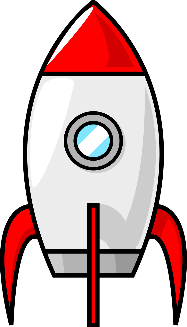 In a team of 4 people, create an awesome rocket. Your rocket will need a cone and at least 3 fins. Team: Step 1: Design a rocket – In the space below sketch a design or plan for your rocket based on the materials provided by Ms. Lauder. Step 2: Build the Rocket. Document it with a picture or video. Post this to the padlet – see blog for link.Step 3: Draw a diagram of all the energy involved with your rocket. Remember the Law of Conservation of Energy!Get the stamp of approval from Ms. Lauder before proceeding to the next steps!Step 4: Design a formula based on your knowledge of energy to figure out how much energy will be transferred when the rocket lands. Get another stamp of approval from Ms. Lauder!Step 5: Make sure you’ll know which is your team’s rocket, make it awesome!Step 6: When the class is ready, we’ll all go and launch the rockets together. Be sure to document it with a video or picture! And as scientists make 2 observations about how your rocket flies, and anything you might want to fix!